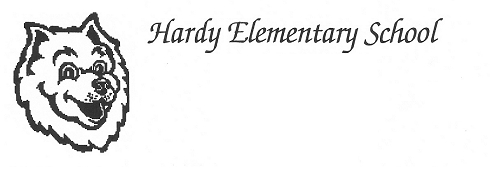 SIP Meeting MinutesApril 27, 20168:15 AM Hardy Conference RoomSIP Committee Members:Holly Tilton, parent and PTO repAmber Menser, ParentMichael Lloyd, TeacherJennifer Brown, TeacherRoberta Shafter, TeacherPeggy Wohlberg, Support StaffCory Heitsch, PrincipalThe District and School Improvement plans were shared and feedback was requested.  Kelley Engblom, CITA Curriculum Coordinator attended the meeting to share out k-5 curriculum information.Kelley shared updates and was available to answer questions/receive feedback on the following:K-5 Handwriting materialsK-5 Reading curriculum updatesK-5 Art Curriculum updatesK-5 Art purchases